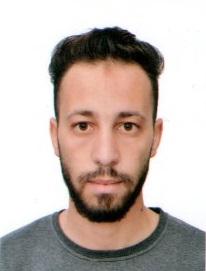   الشهادات المحصل عليها: 	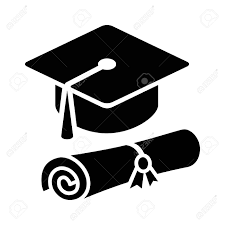 شهادة الدخول لجامعة التكوين المتواصل (بكالوريا  UFC2015)شهادة البكالوريا دورة جوان 2015 شعبة آداب وفلسفة شهادة ليسانس أكاديمي ميدان: علوم إنسانية وإجتماعية تخصص: علم المكتبات والمعلومات     دفعة: 2018التقدير : A حسب التقييم الدولي المناسب  المعدل : 14.13 الرتبة 4/59  ،  مكان الحصول على المؤهل العلمي : جامعة جيلالي ليابس.شهادة ماستر أكاديمي ميدان: علوم إنسانية وإجتماعية تخصص: علم الأرشيف         دفعة: 2020 التقدير : A حسب التقييم الدولي المناسب  المعدل : 15.02 الرتبة 5/48  ،  مكان الحصول على المؤهل العلمي : جامعة جيلالي ليابس.  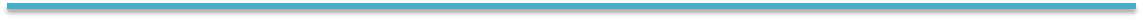  الأوسمة المحصل عليها: 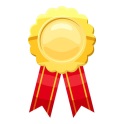 متحصل على " وسام باحث مبتدئ " للعام 2019 من منصة أُريد ARID للباحثين الناطقين بالعربية التي تصدر عن جامعة ملايا الماليزية، كخامس جزائري يتحصل على هذا الوسام، يمنح هذا الوسام للطالب الذي يكون في المرحلة الجامعية ولديه نشاط علمي واحد على الأقل . معرف أريد:  arid.my/0004-0580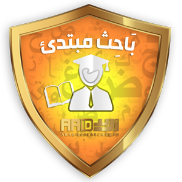 متحصل على " وسام باحث مبادر " للعام 2019 من منصة أُريد ARID للباحثين الناطقين بالعربية التي تصدر عن جامعة ملايا الماليزية، يُمنح لأول مئة ألف مسجل في المنصة ولديه خمسة أنشطة أكاديمية على الأقل.معرف أريد:  arid.my/0004-0580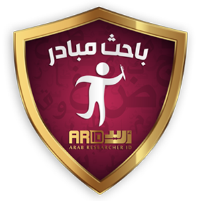 متحصل على "وسام الصفحة المتميزة" للعام 2020م" من منصة ARID . هذا الوسام يمنح مباشرة من قبل الامانة العامة لمنصة ARID لأفضل الأعضاء من حيث التحديث، والتطوير المستمر لصفحاتهم الشخصية، ومن حيث أعداد الزوار، والتفاعل، واقتباس الأبحاث، وتنزيلها من صفحاتهم الشخصية      معرف أريد:  arid.my/0004-0580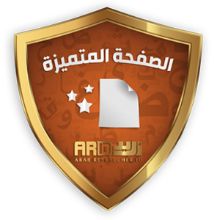   الدورات التدريبية: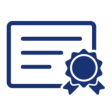 دورة تكوينية في الإسعافات الأولية المنظمة من طرف مديرية الحماية المدنية لسيدي بلعباس في سنة 2017شهادة تقدير في مهارات العرض والتقديم، ممنوحة من منصة نفهم نتعلم ببساطة الإلكترونية  في سنة 2020.دورة تدريبة على منصة سديم الإلكترونية عن طريق الأنترنت بعنوان: التعامل في بيئة العمل سنة 2020.   التجارب السابقة:     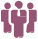 تجربة تربصية مدة 06 أشهر بمصلحة الأرشيف بمؤسسة ثانوية النجاح  .       تجربة تربصية مدة شهر واحد بمصلحة الأرشيف لمديرية المجاهدين لولاية سيدي بلعباس .دراسات ميدانية في كل من أرشيف مديرية الأشغال العمومية لولاية سيدي بلعباس ، وبلدية العمارنة و مصلحة أرشيف مديرية التربية والتعليم لولاية سيدي بلعباس .تجربة تربصية مدة 03 أشهر بمكتب الأرشيف بمديرية الموارد المائية لولاية سيدي بلعباس.     الأشغال و الدراسات المنجزة:  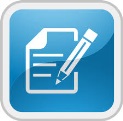 نشر مقال علمي : الأرشيف الجزائري المتواجد في فرنسا ودوره في كتابة وإعادة صياغة تاريخ الجزائر. في مجلة ببليوفيليا لدراسات المكتبات والملعومات (مجلة فصيلة دولية محكمة تصدر عن مخبر الدراسات في الرقمنة وصناعة المعلومات الإلكترونية بالمكتبات، الأرشيف والتوثيق- جامعة العربي التبسي – تبسة. الجزائر).- العدد 03 . سبتمبر 2019 . نشر مقال علمي : ضرورة بناء مكتبة رقمية شخصية كبديل لتغطية النقص في خدمات بعض المكتبات الرسمية. في مجلة الدراسات الثقافية واللغوية والفنية (دورية علمية دولية محكمة تصدر عن المركز الديمقراطي العربي - برلين – ألمانيا. من المجلات الحسنة المصنفة فئة B+).- العدد 16 . كانون الأول 2020 ، المجلد 04.تأليف كتاب : الأمثال والمعاني الشعبية. الجزائر: نشر نور، 2020.شهادة مشاركة في الأسبوعُ العربيُّ للوُصولِ الحُرِّ المنعقد ما بين يوم 23-26 أكتوبر 2020 ، الذي نظمته  منصة أُريد ARID للباحثين الناطقين بالعربية التي تصدر عن جامعة ملايا الماليزية.  المهارات: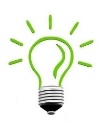 اتقان الحاسب الآلي والأنترنتاللغة الفرنسية متوسط  اللغة الإنجليزية متوسط    العضويات و اللجان و الجمعيات المشارك فيها: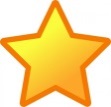 نائب رئيس المكتب البلدي سيدي لحسن " لجمعية المكتبات والمعلومات الـجـزائرية " بولاية سيدي بلعباسEmail: ouafiaissa@gmail.com